Complète le texte avec les verbes conjugués à l’imparfait ou au passé simple.   Complète les terminaisons avec un verbe à l’infinitif, au participe passé ou à l’imparfait.   Le voleur est entr.......... dans la chambre forte sans déclench.......... le système d’alarme.Après le déjeuner, quand il avait bien jou.........., maman couch.......... mon petit frère pour sa sieste. Hector m’a réclam.......... une seconde part du gâteau que j’avais prépar..........Comme elle ét.......... très énervée, ma sœur est allée s’isol.......... dans sa chambre.Gaëtan, allong.......... dans son lit, ronfl.......... comme un ours. Impossible de travers.......... ce chemin, la rivière a débord..........Il pleuv.......... depuis des jours, et la météo annonç.......... que ça all.......... continu..........Il fais.......... si froid que mes doigts ét.......... tout engourdis.Je ne sav.......... pas que tu voulais déménag..........S’ils cour.......... plus régulièrement, ces sportifs arriver.......... à faire un marathon !Complète les phrases à l’imparfait.   Quand je serai bien entraînée, je nagerai plus vite que toi.Quand j’étais ...........................................................................................Quand Zoé n’arrive pas à s’endormir, son papa la berce.Quand Zoé n’arrivait pas .......................................................................De nos jours, les gens voyagent plus souvent en avion.Au siècle dernier, les gens ........................................ moins souvent en avion.Quand je joue au chamboule-tout, je lance des balles dans des boîtes de conserve.Quand je jouais au chamboule-tout, je ..................................................................................................................................................................Aujourd’hui, nous trions nos déchets dans différentes poubelles.Autrefois, vous ne ....................................................................................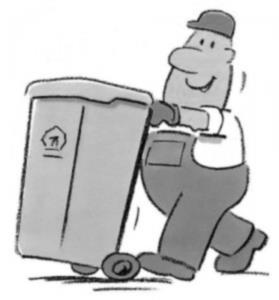 CompétencesScoreEmployer des verbes à l’imparfait et au passé simple dans des textes  /5Mémoriser les verbes fréquents et des verbes dont l’infinitif est en –er au présent et à l’imparfait/5Maîtriser les finales verbales (cas particuliers)/5J’.................................... en retard. J’.................................... rapidement sur les pédales de mon vélo.La route .................................... et très vite, je .................................... de la vitesse. Devant moi, Marion .................................... doucement et ne .................................... pas me voir déjà arriver. Elle .................................... toute la largeur de la piste cyclable car elle se ....................................toute seule. Je lui .................................... de se pousser et je la .................................... à toute vitesse. êtreappuyerdescendreprendreavancerpenseroccupercroirecrierdoubler